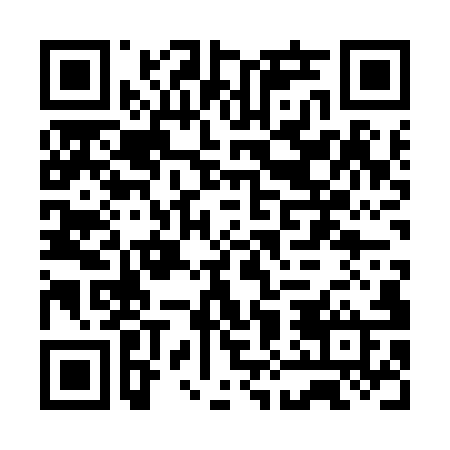 Ramadan times for Badu Island, AustraliaMon 11 Mar 2024 - Wed 10 Apr 2024High Latitude Method: NonePrayer Calculation Method: Muslim World LeagueAsar Calculation Method: ShafiPrayer times provided by https://www.salahtimes.comDateDayFajrSuhurSunriseDhuhrAsrIftarMaghribIsha11Mon5:255:256:3612:413:546:476:477:5312Tue5:255:256:3612:413:546:476:477:5313Wed5:265:266:3612:413:546:466:467:5214Thu5:265:266:3612:413:546:466:467:5115Fri5:265:266:3612:403:546:456:457:5116Sat5:265:266:3612:403:546:446:447:5017Sun5:265:266:3612:403:546:446:447:5018Mon5:265:266:3612:393:546:436:437:4919Tue5:265:266:3612:393:546:436:437:4820Wed5:265:266:3612:393:556:426:427:4821Thu5:265:266:3612:393:556:426:427:4722Fri5:265:266:3512:383:556:416:417:4723Sat5:265:266:3512:383:556:406:407:4624Sun5:265:266:3512:383:556:406:407:4625Mon5:265:266:3512:373:556:396:397:4526Tue5:265:266:3512:373:546:396:397:4427Wed5:265:266:3512:373:546:386:387:4428Thu5:265:266:3512:373:546:386:387:4329Fri5:265:266:3512:363:546:376:377:4330Sat5:265:266:3512:363:546:366:367:4231Sun5:255:256:3512:363:546:366:367:421Mon5:255:256:3512:353:546:356:357:412Tue5:255:256:3512:353:546:356:357:403Wed5:255:256:3512:353:546:346:347:404Thu5:255:256:3512:343:546:346:347:395Fri5:255:256:3512:343:546:336:337:396Sat5:255:256:3512:343:536:326:327:387Sun5:255:256:3512:343:536:326:327:388Mon5:255:256:3512:333:536:316:317:379Tue5:255:256:3512:333:536:316:317:3710Wed5:255:256:3512:333:536:306:307:36